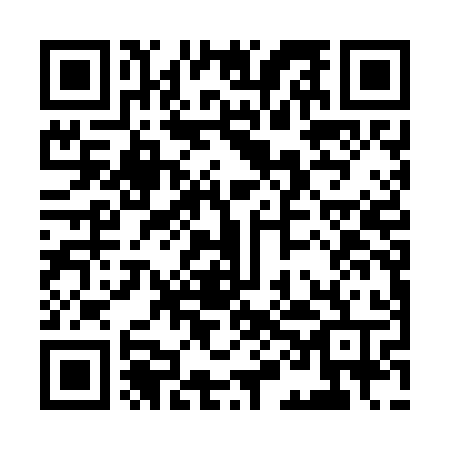 Prayer times for Canto do Buriti, BrazilWed 1 May 2024 - Fri 31 May 2024High Latitude Method: NonePrayer Calculation Method: Muslim World LeagueAsar Calculation Method: ShafiPrayer times provided by https://www.salahtimes.comDateDayFajrSunriseDhuhrAsrMaghribIsha1Wed4:435:5411:493:105:436:512Thu4:435:5411:493:105:436:513Fri4:435:5411:493:105:436:504Sat4:435:5411:483:105:426:505Sun4:435:5511:483:105:426:506Mon4:435:5511:483:105:426:507Tue4:435:5511:483:105:426:508Wed4:435:5511:483:105:416:509Thu4:435:5511:483:105:416:5010Fri4:435:5511:483:105:416:4911Sat4:435:5511:483:095:416:4912Sun4:435:5511:483:095:416:4913Mon4:435:5611:483:095:416:4914Tue4:435:5611:483:095:406:4915Wed4:435:5611:483:095:406:4916Thu4:435:5611:483:095:406:4917Fri4:435:5611:483:095:406:4918Sat4:435:5611:483:095:406:4919Sun4:435:5711:483:095:406:4920Mon4:435:5711:483:095:406:4921Tue4:435:5711:483:105:406:4922Wed4:435:5711:483:105:406:4923Thu4:445:5711:493:105:406:4924Fri4:445:5711:493:105:406:4925Sat4:445:5811:493:105:406:4926Sun4:445:5811:493:105:406:4927Mon4:445:5811:493:105:406:5028Tue4:445:5811:493:105:406:5029Wed4:445:5911:493:105:406:5030Thu4:455:5911:493:105:406:5031Fri4:455:5911:503:105:406:50